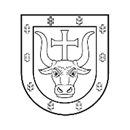 KAUNO REGIONO PLĖTROS TARYBOS KOLEGIJASPRENDIMASDĖL KAUNO REGIONO PLĖTROS TARYBOS 2023 M. METINIŲ ATASKAITŲ RINKINIO2024 m. kovo 28 d. Nr. 6KS-9KaunasVadovaudamasi Lietuvos Respublikos regioninės plėtros įstatymo 23 straipsnio 1 dalies 7 punktu, Kauno regiono plėtros tarybos kolegija n u s p r e n d ž i a: Pateikti atsiliepimą pritarti Kauno regiono plėtros tarybos 2023 m. metinių ataskaitų rinkiniui (pridedama).Pirmininkė	        Nijolė Dirginčienė